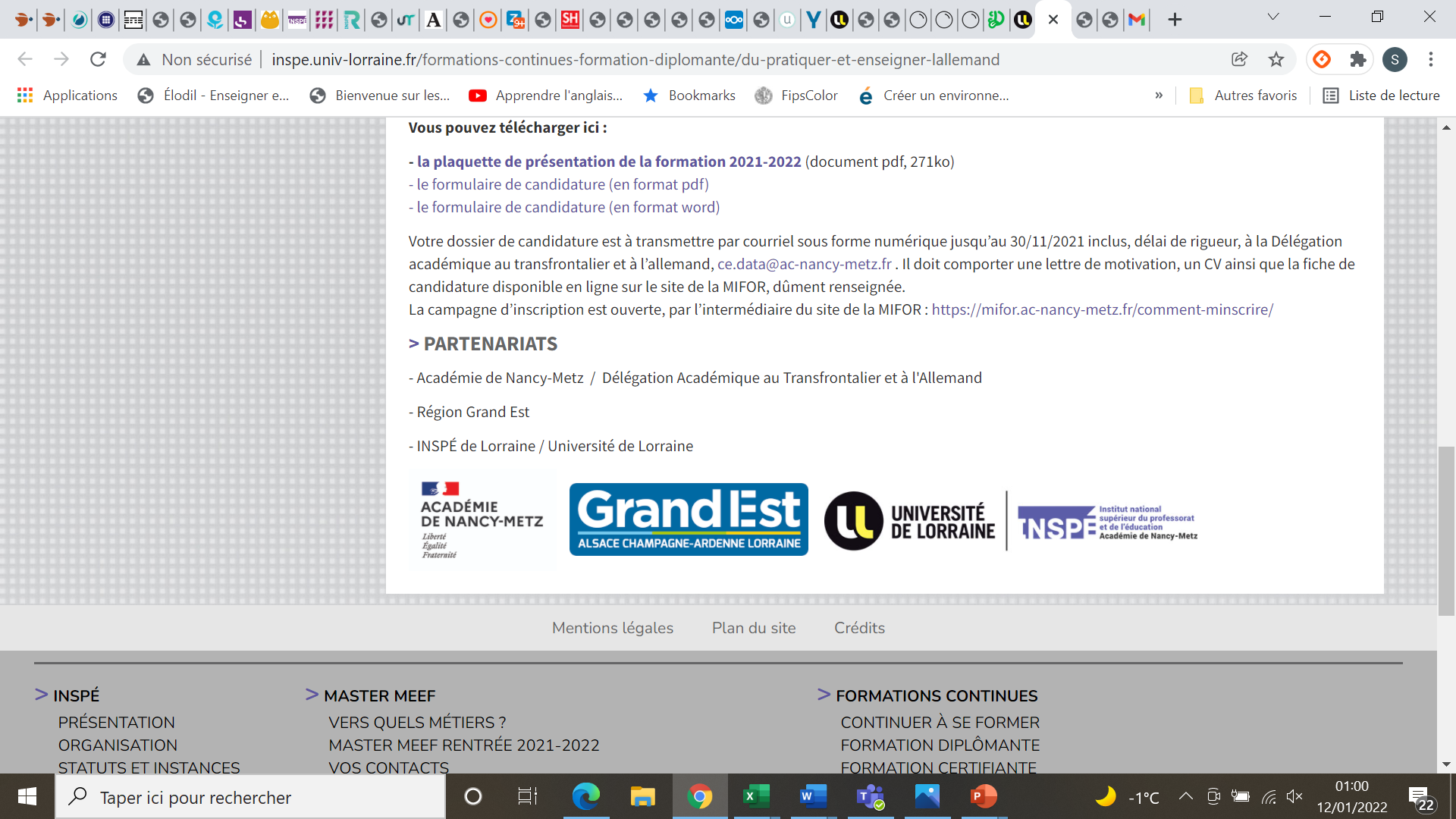 CAPEFECertificat d'Aptitude à Participer à l'Enseignement Français à l'ÉtrangerAnnée 2021-2022Publics visésCette formation et cette certification s'adressent aux personnels enseignants et de l’éducation intéressés par l’exercice de leur métier dans le contexte d’établissements français à l’étranger.ObjectifsLe CAPEFE atteste d'un niveau de compétences et de connaissances attendues pour :- la participation à l'enseignement dans les établissements de l'enseignement français à l'étranger- la maîtrise d'une ou plusieurs langues étrangères- la connaissance d'une ou plusieurs aires géographiques régionales (le cas échéant).Pour plus d’informations, vous pouvez consulter l’arrêté du 4-2-2020 - J.O. du 20-2-2020, et en particulier le référentiel du CAPEFE.La formationLa formation se déroulera à distance en visioconférence (séances synchrones et asynchrones).CalendrierLes sessions de formation synchrones auront lieu :- Le samedi 2 avril 2022 de 9h à 13h,- Le samedi 09 avril de 9h à 12h,- Le mercredi 27 avril de 17h à 19h,- Le samedi 30 avril de 9h à 12h,- Le mercredi 04 mai de 17h à 19h,- Le samedi 14 mai de 9h à 12h. Des séances asynchrones seront à réaliser en complément tout au long de la formation (13 heures de formation asynchrone au total). - Le samedi 11 juin, il vous sera également proposé un créneau pour un entrainement individuel à l’épreuve orale (entre 9h et 12h).La formation s’articulera en deux modules :- le module 1 (13h) concerne les compétences du référentiel « Interagir avec des élèves dans un contexte plurilingue et connaître le système éducatif français »,- le module 2 (17h) concerne les compétences « Comprendre l'environnement international et les enjeux de la politique éducative de la France à l'étranger ».Au cours de ces deux modules, la langue anglaise sera parfois utilisée comme langue des échanges pédagogiques, de façon à préparer les candidats à la pratique et l’usage de l’anglais en contexte professionnel et aux interactions en anglais évaluées pour la délivrance du certificat CAPEFE.Les personnes inscrites à la formation s’engagent à participer à l’ensemble des séances de formation et à se présenter aux épreuves de certification CAPEFE.La certification CAPEFECalendrier et lieu des épreuves> Les épreuves du CAPEFE organisées par l’INSPÉ de Lorraine auront lieu entre le 04 et le 09 juillet 2022, sur convocation individuelle.> L’épreuve écrite se déroulera en présentiel le mercredi 06 juillet, à l'INSPÉ de Lorraine, site de Nancy-Maxéville.> Les épreuves orales se dérouleront à distance par visioconférence.Pour plus d’informations, vous pouvez consulter l’arrêté du 4-2-2020 - J.O. du 20-2-2020, et en particulier le descriptif des épreuves du CAPEFE.Les candidats signaleront à leur inscription leur souhait de s’inscrire à l’épreuve facultative portant sur une deuxième langue vivante étrangère et mentionneront la langue de spécialité choisie. Cette épreuve sera conditionnée par un nombre suffisant de candidats.CandidaturesPour candidater, veuillez transmettre les pièces suivantes à : ce.difor@ac-nancy-metz.fr (avec mise en copie de l’établissement), pour le mardi 08 mars délai de rigueur :1. un texte de 15 à 30 lignes explicitant vos motivations pour participer à cette formation.2. Un document attestant de votre pratique de l’anglais au niveau B2 du CECRL.Par exemple, une certification de moins de 5 ans (TOEIC, Bulats, CLES B2, etc.), une attestation de diplôme de licence LEA ou LLCER anglais, un relevé de note d’une UE de pratique de l’anglais de niveau master (validée par 2 ECTS minimum).3. Un CV court d’une page maximum comprenant les informations utiles pour apprécier votre candidature.Par exemple, vous pouvez mentionner vos compétences en langues étrangères, vos formations et/ou compétences dans le domaine de l’enseignement de langues-cultures étrangères (y compris le FLE), vos expériences professionnelles à l’étranger ou en contexte multilingue, etc.Les candidats seront informés de la suite donnée à leur candidature par mail sur leur adresse académique.Pour tout complément, vous pouvez consulter le site Inspé de l’académie de Nancy-Metz : http://inspe.univ-lorraine.fr/formations-continues-formation-certifiante/capefe Responsable de la formation : Églantine Guély Costa Contact : eglantine.guely@univ-lorraine.fr